Reklamegesuch Gesuchsteller/-in:
     	     Name, Vorname / Firma		Tel.-Nr.Jetzige Adresse: Strasse, Nr., PLZ, OrtGrundeigentümer:
     	     Name, Vorname / Firma		Tel.-Nr.Adresse: Strasse, Nr., PLZ, OrtPlanverfasser / ausführende Firma:
     	     Name, Vorname / Firma		Tel.-Nr.Adresse: Strasse, Nr., PLZ, Ort		E-MailAngaben zur ReklameStandort:Strasse, Nr.		Grundbuch-Nr.Beschrieb:Anzahl und ArtAbmessungen in cm:	Erklärungsskizze siehe Seite 2Gesamtlänge *  (A)	Gesamthöhe *  (B)	Gesamtbreite *  (C)	BuchstabenhöheText:Farben:Grund	Buchstaben		SigneteBeleuchtung:		Nein		Ja:		selbst leuchtend		angestrahltZutreffendes ankreuzenMontageort:		an Gebäude / Fassade				freistehendZutreffendes ankreuzenAbstände:Fassade bis AK Reklame **  (D)	AK Reklame bis Trottoirrand oder Grenze ***  (E)	ab Terrain / Trottoir bis Unterkant Reklame  (F)Bemerkungen:
Die Verkehrssicherheit auf der Strasse und die Begehbarkeit des Trottoirs muss gewährleistet sein.Selbstleuchtende oder angestrahlte Reklamen sollten von 24:00 bis 06:00 Uhr (oder mindestens ausserhalb der Öffnungszeiten) ausgeschaltet werden. Die Ausschaltung muss an zukünftige gesetzliche Auflagen resp. Zeiten angepasst werden können.*	Maximale Grössen: 	quer gestellte Reklamen an Fassaden max. 0,60 m²,			freistehende Reklamen bis max. 3,50 m², resp. Sammelreklamen bis max. 7,00 m²**	Mass D nur bei quer gestellten Reklamen***	Mass E bei quer gestellten und freistehenden ReklamenErklärungsskizze zu den Abmessungen / Abständen:
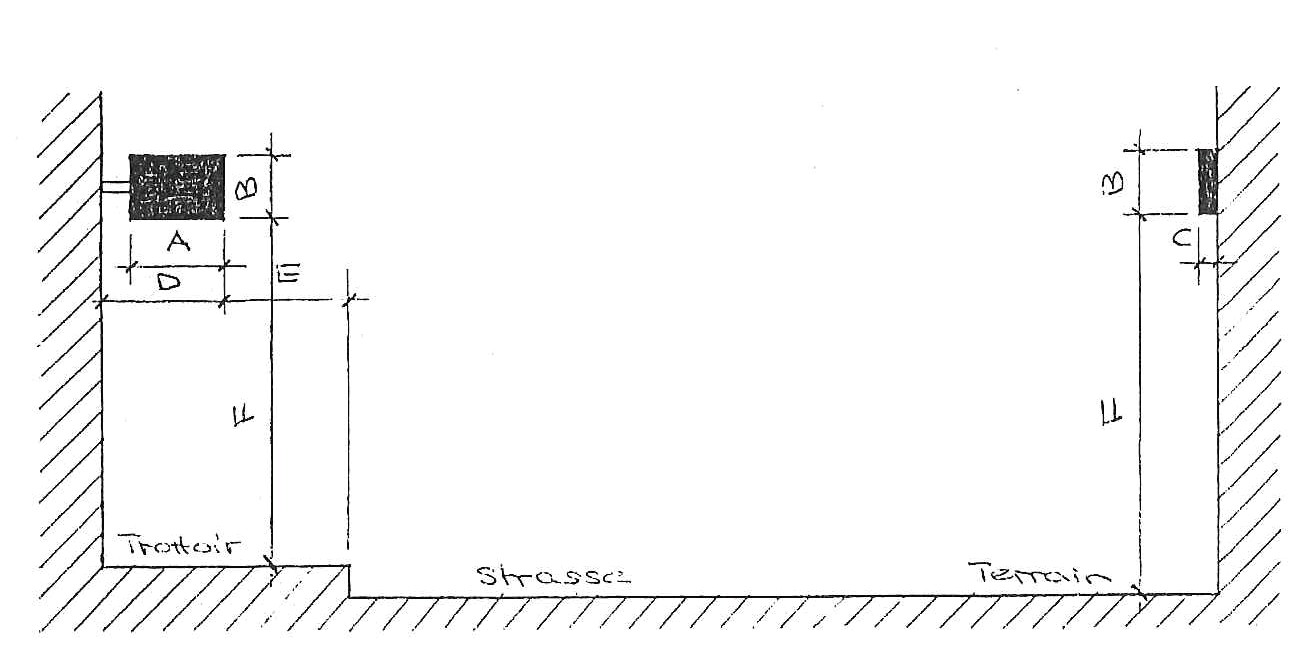 Rechnungsstellung an:      UnterschriftenGesuchsteller:
Ort, Datum	Stempel und UnterschriftGrundeigentümer:
Ort, Datum	Stempel und UnterschriftProjektverfasser:
Ort, Datum	Stempel und UnterschriftBeilagen:	. Situationsplan	. Fassadenpläne oder Fotomontagen	. Skizze und Beschrieb der ReklameDas Gesuch und die Beilagen sind im Doppel einzureichen!Wird von der Baubehörde ausgefüllt.Eingereicht:	An das Polizeiinspektorat:		Bewilligt / Abgelehnt durch Baubehörde:	Juni 2023